ESTÁGIO DE LIBRAS – INTERPRETAÇÃO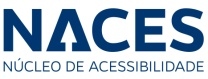 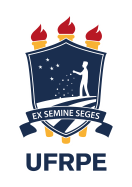 RESULTADO DAS ENTREVISTASNOMEUNIDADESITUAÇÃOOBSERVAÇÃOJosé Severino Da Silva JuniorSEDEAPROVADO – 1ºA ordem foi definida com base no nível de Libras dos candidatos.Uiaracy Maria Santana VieiraSEDEAPROVADA – 2ºA ordem foi definida com base no nível de Libras dos candidatos.Mayara Pamela Miranda Da SilvaSEDECLASSIFICADA – 3ºA ordem foi definida com base no nível de Libras dos candidatos.Daniel Williams da Silva BarrosSEDECLASSIFICADO – 4ºA ordem foi definida com base no nível de Libras dos candidatos.José Wagner de Lima AraújoSEDECLASSIFICADO – 5ºA ordem foi definida com base no nível de Libras dos candidatos.Moniky Nathalia Da SilvaSEDECLASSIFICADA – 6ºA ordem foi definida com base no nível de Libras dos candidatos.Ana Paula do Nascimento da SilvaSEDECLASSIFICADA – 7ºA ordem foi definida com base no nível de Libras dos candidatos.Fabiana Luzia Da Silva LimaSEDEDESCLASSIFICADANão compareceuClaudenice Mª da Silva SantanaSEDEDESCLASSIFICADAInformaram que se inscreveram equivocadamente, pois não sabiam Libras.Bruna Mikaele Santos De LimaUACSADESCLASSIFICADAInformaram que se inscreveram equivocadamente, pois não sabiam Libras.Fernanda Roberta de Souza PereiraUASTAPROVADO – 1ºA ordem foi definida com base no nível de Libras dos candidatos.Leidjane de Souza Nunes Lima SantosUASTAPROVADA – 2ºA ordem foi definida com base no nível de Libras dos candidatos.Yaira Vírnia Souza NascimentoUASTCLASSIFICADA – 3ºA ordem foi definida com base no nível de Libras dos candidatos.